Publicado en Madrid el 11/06/2015 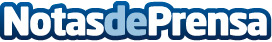 WhiteBearSolutions incorpora inteligencia empresarial a su solución de gestión de identidad WBSVisionLa explotación de la información de seguridad es clave para las auditorías de seguridad.
La herramienta de gestión y federación de identidades ofrece multitud de posibilidades para auditar la información de seguridad de las organizaciones
Datos de contacto:SorayaNota de prensa publicada en: https://www.notasdeprensa.es/whitebearsolutions-incorpora-inteligencia_1 Categorias: Software Ciberseguridad Recursos humanos http://www.notasdeprensa.es